DIRECCIÓN DE RECURSOS MATERIALES DE LA SECRETARÍA DE FINANZAS Y DE ADMINISTRACIÓN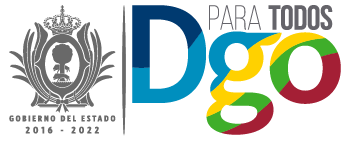 PROVEEDOR: DIZA SOLUCIONES DE OFICINA, S.A. DE C.V.  MONTO DEL CONTRATO ANTES DEL I.V.A.: $ 606,373.04FECHA DE INICIO DEL CONTRATO: 23 DE NOVIEMBRE 2021FECHA DE TERMINACIÓN DEL CONTRATO: 06 DE DICIEMBRE DE 2021